Shipley Church of England  Primary School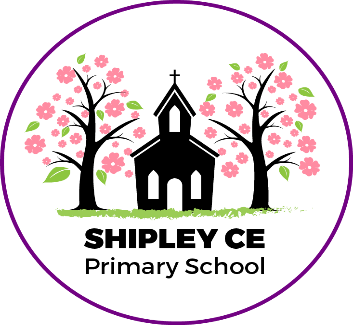 Nurturing Creative Thinking for Life Long LearningNEWSLETTERAutumn Term 20th December 2017 Shipley Church of England  Primary SchoolNurturing Creative Thinking for Life Long LearningNEWSLETTERAutumn Term 20th December 2017 Shipley Church of England  Primary SchoolNurturing Creative Thinking for Life Long LearningNEWSLETTERAutumn Term 20th December 2017 A Message from the Headteacher I would like to begin by wishing you all a very Merry Christmas and a happy and healthy New Year from all of the staff and governors at Shipley.Shipley has been a hive of activity in the last few weeks. The PTFA have worked tirelessly to raise funds for our playground plans with the Christmas Fayre raising £769 pounds. Thank you to all of the ladies who organised the event and thank you to everyone who came and supported it. We have also had two well attended nativities from Early Years and Key Stage 1 at St Pauls church. Thank you to all who attended and supported our children. The school choir have performed at the Anchorage and Peas lands retirement home and are performing today in Asda from 10am until 12pm. They are growing in confidence and it is lovely to see so many children enjoying singing. Look out for us on Look North in January when we go to Sheffield Arena! Years 1,2, 3 and 6 have raised money for their piggy banks this term with their enterprise projects. Thank you to everyone who has supported them. We will update you in the coming term how much each year group has raised so far. These are just a few highlights from the last few weeks and we have also managed to fit in Christmas jumper day too!This term brings to a close my first year at Shipley Primary School and I can honestly say I have enjoyed every moment. There have been many highs and some lows along the way but it has been a privileged to move the school forward with such determined, supportive and positive staff, parents, pupils, governors and members of the community. Shipley certainly retains its family community and I look forward to continuing working with you in the new year. A Message from the Headteacher I would like to begin by wishing you all a very Merry Christmas and a happy and healthy New Year from all of the staff and governors at Shipley.Shipley has been a hive of activity in the last few weeks. The PTFA have worked tirelessly to raise funds for our playground plans with the Christmas Fayre raising £769 pounds. Thank you to all of the ladies who organised the event and thank you to everyone who came and supported it. We have also had two well attended nativities from Early Years and Key Stage 1 at St Pauls church. Thank you to all who attended and supported our children. The school choir have performed at the Anchorage and Peas lands retirement home and are performing today in Asda from 10am until 12pm. They are growing in confidence and it is lovely to see so many children enjoying singing. Look out for us on Look North in January when we go to Sheffield Arena! Years 1,2, 3 and 6 have raised money for their piggy banks this term with their enterprise projects. Thank you to everyone who has supported them. We will update you in the coming term how much each year group has raised so far. These are just a few highlights from the last few weeks and we have also managed to fit in Christmas jumper day too!This term brings to a close my first year at Shipley Primary School and I can honestly say I have enjoyed every moment. There have been many highs and some lows along the way but it has been a privileged to move the school forward with such determined, supportive and positive staff, parents, pupils, governors and members of the community. Shipley certainly retains its family community and I look forward to continuing working with you in the new year. A Message from the Headteacher I would like to begin by wishing you all a very Merry Christmas and a happy and healthy New Year from all of the staff and governors at Shipley.Shipley has been a hive of activity in the last few weeks. The PTFA have worked tirelessly to raise funds for our playground plans with the Christmas Fayre raising £769 pounds. Thank you to all of the ladies who organised the event and thank you to everyone who came and supported it. We have also had two well attended nativities from Early Years and Key Stage 1 at St Pauls church. Thank you to all who attended and supported our children. The school choir have performed at the Anchorage and Peas lands retirement home and are performing today in Asda from 10am until 12pm. They are growing in confidence and it is lovely to see so many children enjoying singing. Look out for us on Look North in January when we go to Sheffield Arena! Years 1,2, 3 and 6 have raised money for their piggy banks this term with their enterprise projects. Thank you to everyone who has supported them. We will update you in the coming term how much each year group has raised so far. These are just a few highlights from the last few weeks and we have also managed to fit in Christmas jumper day too!This term brings to a close my first year at Shipley Primary School and I can honestly say I have enjoyed every moment. There have been many highs and some lows along the way but it has been a privileged to move the school forward with such determined, supportive and positive staff, parents, pupils, governors and members of the community. Shipley certainly retains its family community and I look forward to continuing working with you in the new year. Old UniformOur old uniform was taken this term to a Gambian school by the Rotary Club. Thank you to everyone who donated their old uniform. Church News  A big thank you to Henriette and her team for their warm welcome and support with our Christmas Nativities. Please check our website for up to date news about what is going on at our local church. Our parent prayer group continue to meet at 9am on the first Monday of every month. Every person from any faith is welcome to join us in prayer for our friends, family and community. Our prayer tree is now located directly outside the school office. Please write a message for something you would like us to pray for. Church News  A big thank you to Henriette and her team for their warm welcome and support with our Christmas Nativities. Please check our website for up to date news about what is going on at our local church. Our parent prayer group continue to meet at 9am on the first Monday of every month. Every person from any faith is welcome to join us in prayer for our friends, family and community. Our prayer tree is now located directly outside the school office. Please write a message for something you would like us to pray for. Poppy AppealWe raised £189.53 for this years Poppy Appeal. Thank you Church News  A big thank you to Henriette and her team for their warm welcome and support with our Christmas Nativities. Please check our website for up to date news about what is going on at our local church. Our parent prayer group continue to meet at 9am on the first Monday of every month. Every person from any faith is welcome to join us in prayer for our friends, family and community. Our prayer tree is now located directly outside the school office. Please write a message for something you would like us to pray for. Church News  A big thank you to Henriette and her team for their warm welcome and support with our Christmas Nativities. Please check our website for up to date news about what is going on at our local church. Our parent prayer group continue to meet at 9am on the first Monday of every month. Every person from any faith is welcome to join us in prayer for our friends, family and community. Our prayer tree is now located directly outside the school office. Please write a message for something you would like us to pray for. Traffic UpdateMrs Smith requested a traffic survey from the highways agency because of the problems with safety outside school. The survey has been completed and they have reported that we do not qualify for a crossing patrol. However, they suggested we apply for a 20miles per hour zone at the back entrance to school. Mrs Robinson has contacted the relevant people and they will be visiting in the new year to make an assessment. Unfortunately we continue to have a number of parents who still drive to the rear entrance of the school and drop their children off. During the icy weather this week we witnessed a child get out of a car and fall in front of their own parents car. It was only by chance that this parent had not set off. Some parents are setting off as the child is walking down the road in front of their parents car! We ask you again to leave plenty of time to drop your child off at school and park a little distance away. Please do not put our children at risk for a few extra minutes a day.Traffic UpdateMrs Smith requested a traffic survey from the highways agency because of the problems with safety outside school. The survey has been completed and they have reported that we do not qualify for a crossing patrol. However, they suggested we apply for a 20miles per hour zone at the back entrance to school. Mrs Robinson has contacted the relevant people and they will be visiting in the new year to make an assessment. Unfortunately we continue to have a number of parents who still drive to the rear entrance of the school and drop their children off. During the icy weather this week we witnessed a child get out of a car and fall in front of their own parents car. It was only by chance that this parent had not set off. Some parents are setting off as the child is walking down the road in front of their parents car! We ask you again to leave plenty of time to drop your child off at school and park a little distance away. Please do not put our children at risk for a few extra minutes a day.Traffic UpdateMrs Smith requested a traffic survey from the highways agency because of the problems with safety outside school. The survey has been completed and they have reported that we do not qualify for a crossing patrol. However, they suggested we apply for a 20miles per hour zone at the back entrance to school. Mrs Robinson has contacted the relevant people and they will be visiting in the new year to make an assessment. Unfortunately we continue to have a number of parents who still drive to the rear entrance of the school and drop their children off. During the icy weather this week we witnessed a child get out of a car and fall in front of their own parents car. It was only by chance that this parent had not set off. Some parents are setting off as the child is walking down the road in front of their parents car! We ask you again to leave plenty of time to drop your child off at school and park a little distance away. Please do not put our children at risk for a few extra minutes a day.Collection PermissionThank you to all the parents who supported our safeguarding policy and completed a form naming those adults who are permitted to collecting your children after school and providing us with a password. If you have not provided us with names or passwords please make sure you have spoken to a member of staff regarding the reasons for this so it can be recorded. In general staff will not need to use these passwords if you are known to them and collect your child regularly. However, if a different member of staff is dismissing your child at the end of the day who does not know you they may ask you to confirm. This is particularly useful if a supply teacher is taking the class. Parents must sign a consent form if they send an older sibling to collect a Key Stage 2 child. Thank you again for your support and patience with this new system. Collection PermissionThank you to all the parents who supported our safeguarding policy and completed a form naming those adults who are permitted to collecting your children after school and providing us with a password. If you have not provided us with names or passwords please make sure you have spoken to a member of staff regarding the reasons for this so it can be recorded. In general staff will not need to use these passwords if you are known to them and collect your child regularly. However, if a different member of staff is dismissing your child at the end of the day who does not know you they may ask you to confirm. This is particularly useful if a supply teacher is taking the class. Parents must sign a consent form if they send an older sibling to collect a Key Stage 2 child. Thank you again for your support and patience with this new system. Collection PermissionThank you to all the parents who supported our safeguarding policy and completed a form naming those adults who are permitted to collecting your children after school and providing us with a password. If you have not provided us with names or passwords please make sure you have spoken to a member of staff regarding the reasons for this so it can be recorded. In general staff will not need to use these passwords if you are known to them and collect your child regularly. However, if a different member of staff is dismissing your child at the end of the day who does not know you they may ask you to confirm. This is particularly useful if a supply teacher is taking the class. Parents must sign a consent form if they send an older sibling to collect a Key Stage 2 child. Thank you again for your support and patience with this new system.  Mid- Year ReportYou should have received your child’s mid-year report on Tuesday 19th December. Please take a look at the things your child needs to do to continue to make good progress this year. If you have any questions please contact your class teacher at the earliest opportunity in the new year so that we can work together to support your child achieving the best that they can. Mid- Year ReportYou should have received your child’s mid-year report on Tuesday 19th December. Please take a look at the things your child needs to do to continue to make good progress this year. If you have any questions please contact your class teacher at the earliest opportunity in the new year so that we can work together to support your child achieving the best that they can. Mid- Year ReportYou should have received your child’s mid-year report on Tuesday 19th December. Please take a look at the things your child needs to do to continue to make good progress this year. If you have any questions please contact your class teacher at the earliest opportunity in the new year so that we can work together to support your child achieving the best that they can.Library and ICT The new library and ICT room is coming along a treat. We are looking for some volunteers who would be willing to help paint, clean and sort our books onto the shelves. Please contact the office you have any skills in these areas.  Library and ICT The new library and ICT room is coming along a treat. We are looking for some volunteers who would be willing to help paint, clean and sort our books onto the shelves. Please contact the office you have any skills in these areas.   Lost PropertyOn Thursday and Friday of the first week back we will be displaying lost property in the entrance. Please collect anything belonging to you otherwise it will be sent to charity.  Free school Meals- Please make sure you are registered by 11th January for our new financial year calculation will take place. Please claim even if your child is in Key Stage 1 and gets free meals anyway. By doing so you can get financial support with uniform, school trips, music lessons and your child will benefit from activities we can provide with the money we get from your application. It is quick and easy. Follow this link or call in to the school office and we will help you. You can get Free School Meals for your child if you or your partner gets either: 
Income Support.Income-based Jobseeker's AllowanceIncome-related Employment and Support AllowanceSupport under Part VI of the Immigration and Asylum Act 1999The Guarantee element of State Pension CreditChild Tax Credit, provided they are not entitled to Working Tax Credit and have an annual income of £16,190 or less, as assessed by Her Majesty's Revenue and CustomsWhere a parent is entitled to Working Tax Credit during the four-week period immediately after their employment ceases, or after they start to work less than 16 hours per week, their children are entitled to free school lunches.  Free school Meals- Please make sure you are registered by 11th January for our new financial year calculation will take place. Please claim even if your child is in Key Stage 1 and gets free meals anyway. By doing so you can get financial support with uniform, school trips, music lessons and your child will benefit from activities we can provide with the money we get from your application. It is quick and easy. Follow this link or call in to the school office and we will help you. You can get Free School Meals for your child if you or your partner gets either: 
Income Support.Income-based Jobseeker's AllowanceIncome-related Employment and Support AllowanceSupport under Part VI of the Immigration and Asylum Act 1999The Guarantee element of State Pension CreditChild Tax Credit, provided they are not entitled to Working Tax Credit and have an annual income of £16,190 or less, as assessed by Her Majesty's Revenue and CustomsWhere a parent is entitled to Working Tax Credit during the four-week period immediately after their employment ceases, or after they start to work less than 16 hours per week, their children are entitled to free school lunches.  Free school Meals- Please make sure you are registered by 11th January for our new financial year calculation will take place. Please claim even if your child is in Key Stage 1 and gets free meals anyway. By doing so you can get financial support with uniform, school trips, music lessons and your child will benefit from activities we can provide with the money we get from your application. It is quick and easy. Follow this link or call in to the school office and we will help you. You can get Free School Meals for your child if you or your partner gets either: 
Income Support.Income-based Jobseeker's AllowanceIncome-related Employment and Support AllowanceSupport under Part VI of the Immigration and Asylum Act 1999The Guarantee element of State Pension CreditChild Tax Credit, provided they are not entitled to Working Tax Credit and have an annual income of £16,190 or less, as assessed by Her Majesty's Revenue and CustomsWhere a parent is entitled to Working Tax Credit during the four-week period immediately after their employment ceases, or after they start to work less than 16 hours per week, their children are entitled to free school lunches. Please noteSchool closes on Wednesday 20th December and re-opens on Thursday 4th January 2018Please noteSchool closes on Wednesday 20th December and re-opens on Thursday 4th January 2018Please noteSchool closes on Wednesday 20th December and re-opens on Thursday 4th January 2018